Dokumentationsbogen 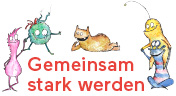 Name der Lehrperson: Name der Lehreinheit:Datum:Durchgeführte Übungen:Durchgeführte Übungen:Anmerkungen:Anmerkungen: